JOURNÉES PORTES OUVERTESATTESTATION PARENTALENOM enfant :                      Prénom enfant :                  Date de naissance enfant :Téléphone :Je soussigné(e) Mr ou Mme ____________ autorise mon enfant_______________  à participer aux journées de football organisées par le club de l’ AS SAINT-SYLVAIN D’ANJOU football.SignatureACCORD CLUB	Je soussigné, (nom prénom)_____________________________________, ______________________________________(fonction au club) du_______________________________________________________(club), autorise ________________________________________(nom prénom) licencié au club dans la catégorie U_____, à participer aux entrainements du club de l’AS SAINT-SYLVAIN Football.Cachet du club et Signature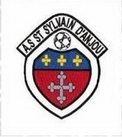 